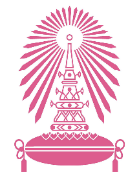                        		บันทึกข้อความส่วนงาน    ภาควิชา...........................  คณะแพทยศาสตร์  จุฬาลงกรณ์มหาวิทยาลัย โทร. ...............................ที่  	...........................					วันที่     .................................................   เรื่อง ขอส่งรายงานฉบับสมบูรณ์ และ ขอปิดโครงการวิจัยทุนรัชดาฯ  เลขที่ทุน RA…./….. ------------------------------------------------------------------------------------------------------------------------------------------------เรียน   รองคณบดีฝ่ายวิจัย (ผ่านหัวหน้าภาควิชา.......................................)สิ่งที่ส่งมาด้วย (แนบไฟล์มาใน ระบบ Lesspaper ของคณะฯ) (PDF) รายงานค่าใช้จ่ายครั้งที่ ......... (เอกสาร ว.4/1)* (ลงนามผู้วิจัย)(Excel File) รายงานค่าใช้จ่าย (เอกสาร ว.4/1)(PDF) หลักฐานการจ่ายเงิน ...... ชุด (โปรดเรียงลำดับให้ตรงตามรายงาน)รายงานฉบับสมบูรณ์ (เอกสาร ว.5)* และ/หรือ ต้นฉบับบทนิพนธ์ผลงานวิจัยผลงานวิจัยที่ได้รับการตีพิมพ์แล้ว หรือบทความวิจัย (Manuscript)สำหรับส่งตีพิมพ์ (Manuscript) พร้อมแนบหลักฐานตอบรับการ Submit หรือ Accept จากวารสารวิชาการตามที่ ข้าพเจ้า ....... (ชื่อ – นามสกุล ระบุตำแหน่งหน้านามให้ครบถ้วน) ..... อาจารย์ประจำภาควิชา............................ ได้รับทุนรัชดาภิเษกสมโภช คณะแพทยศาสตร์ จุฬาฯ  ทุนประเภทที่ 1 สำหรับ ......(ใส่ชื่อนิสิต / ระดับ / หลักสูตร) .................. ชื่อเรื่อง “................................” หรือ ทุนประเภทที่ 2 / 3 / 4  ชื่อเรื่อง “..............................................................................................” 	มีความประสงค์ ขอส่งรายงานผลงานวิจัยฉบับสมบูรณ์ (ว.5) และ/หรือ ต้นฉบับบทนิพนธ์ผลงานวิจัยสำหรับส่งตีพิมพ์ (Manuscript) หรือ สำเนา ผลงานวิจัยที่ได้รับการตีพิมพ์แล้ว หรือ หลักฐานการส่งบทความวิจัยที่ได้รับทุนนี้ ไป Submit หรือ หลักฐานตอบรับการตีพิมพ์ Accept จากวารสารวิชาการ พร้อมทั้งรายงานค่าใช้จ่าย ครั้งที่ ........ (ว.4/1) ตามเอกสารที่แนบมาพร้อมหนังสือฉบับนี้แล้ว ข้าพเจ้าขอรับรองว่าได้จัดเก็บหลักฐานการจ่ายเงินทั้งหมดไว้ในที่ปลอดภัยเพื่อรอการตรวจสอบเป็นระยะเวลา 10 ปี นับจากวันที่ส่งรายงานฉบับสมบูรณ์จึงเรียนมาเพื่อโปรดพิจารณา และโปรดดำเนินการต่อไปด้วยจักเป็นพระคุณยิ่ง* แบบรายงานค่าใช้จ่าย (เอกสาร ว.4/1) และ * แบบรายงานฉบับสมบูรณ์ ( เอกสาร ว.5) สามารถ download จาก เว็บไซต์ฝ่ายวิจัย คณะแพทย์		http://rs.md.chula.ac.th/ทุนวิจัยและเงินสนับสนุน   หรือระบบทุนวิจัยคณะแพทย์ 	http://medchulairb.com/chulafund/download/list.php(ส่งเอกสาร บันทึกนี้ พร้อมเอกสารแนบ ผ่านระบบ Lesspaper ของคณะแพทย์-ประสานธุรการของภาควิชา).............................(ผู้รับทุนลงนาม)............................(.................พิมพ์ชื่อผู้รับทุน..................)ผู้รับทุน.............................(ผู้รับทุนลงนาม)............................(.................พิมพ์ชื่อผู้รับทุน..................)ผู้รับทุนเรียน รองคณบดีฝ่ายวิจัย        จึงเรียนมาเพื่อโปรดพิจารณา (...............................................................)หัวหน้าภาควิชา..............................